DEPARTAMENTO DE EDUCACIÓN DEL ESTADO DE NUEVA YORK 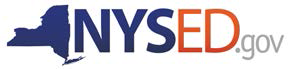 Perfil de idioma de estudiantes multilingües emergentes para alumnos de preescolarESTA SECCIÓN SOLO SERÁ COMPLETADA POR PERSONAL ESCOLARO A CARGO DE LA INSCRIPCIÓN Y SE ARCHIVARÁFecha en que se completó el perfil:      Nombre del estudiante:       Sexo:       Fecha de nacimiento:       Nombre de la organización con base en el distrito o la comunidad:       Nro. de identificación del estudiante (si corresponde):       Nombre de la persona que administra el perfil:         Puesto:       Información del padre, la madre o la persona que desempeña un rol parentalNombre del padre, la madre o la persona que se desempeña un rol parental: Relación (con el estudiante) de la persona que brinda la información para este perfil:      Madre    Padre   Otro ¿En qué idiomas desea recibir información de la escuela?   Inglés      Otro idioma que se habla en el hogar:       Idioma que se habla en el hogar1. ¿En qué idiomas le hablan ustedes (los padres o tutores) a su hijo en el hogar?         2. ¿Cuáles son los idiomas principales del padre/madre/tutor en su hogar individualmente?   
(Enumere todos los que correspondan.)         3. ¿Hay un cuidador en el hogar?    Sí   NoEn caso afirmativo, ¿qué idiomas habla el cuidador con más frecuencia?        4. ¿Qué idiomas entiende su hijo?        5. ¿En qué idiomas habla su hijo con otras personas?         6. ¿Su hijo tiene hermanos?          Sí   NoEn caso afirmativo, ¿qué idiomas hablan los niños entre ellos la mayor parte del tiempo?         7a. ¿A qué edad comenzó su hijo a hablar con oraciones cortas?         ¿En qué idioma?         7b. ¿A qué edad comenzó su hijo a hablar con oraciones completas?         ¿En qué idioma?         8. ¿Qué idioma utiliza su hijo en los juegos de simulación?             9. ¿Cómo ha aprendido inglés su hijo hasta este momento (programas de televisión, hermanos, personas a cargo del cuidado, etc.)?         Idioma fuera del hogar/de la familia10. ¿Su hijo ha asistido a algún programa de guardería, Head Start o de cuidado infantil?      Sí   NoEn caso afirmativo, ¿qué idioma se hablaba en el programa?         ¿En qué idiomas interactúa su hijo con otras personas en el entorno de guardería o cuidado infantil?           11. ¿Cómo describiría el uso del idioma que hace su hijo con los amigos?         Objetivos de idioma12. ¿Cuáles son sus objetivos de idioma para su hijo?  Por ejemplo, ¿quiere que su hijo aprenda a hablar bien más 
de un idioma?       13. ¿Ha expuesto a su hijo a más de un idioma para asegurarse de que sea bilingüe o multilingüe?   Sí   No14. ¿Su hijo necesita hablar un idioma distinto del inglés para comunicarse con sus parientes o familia extendida?   Sí   NoEn caso afirmativo, ¿qué idioma?        Alfabetización emergente 15. ¿Su hijo tiene libros en el hogar, o lee libros de la biblioteca?         ¿En qué idioma le leen estos libros?       16a. ¿Su hijo puede decir algunas letras o sonidos en inglés?   Sí   No16b. ¿Su hijo puede reconocer letras o símbolos en otro idioma?   Sí   NoEn caso afirmativo, ¿en qué idioma?        17a. ¿Su hijo simula leer?  Sí   No   No está seguroEn caso afirmativo, ¿en qué idioma?        17b. ¿Su hijo simula escribir?   Sí   No   No está seguroEn caso afirmativo, ¿en qué idioma?       18. ¿Su hijo cuenta historias de sus libros o videos favoritos?   Sí   NoEn caso afirmativo, ¿en qué idioma?       19. ¿El programa de cuidado infantil o guardería de su hijo describe objetivos para su aprendizaje?   Sí   NoDe ser así, ¿qué objetivos describe?       20. Describa algo especial que haya hecho para preparar a su hijo para comenzar el preescolar.         